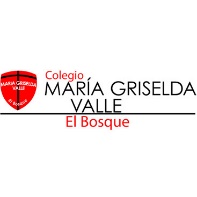 Departamento de ed. Física, artes y músicaColegio María Griselda Valle	GUIA Nº6 DE TRABAJO EN EL HOGAR 7°BÁSICO
Estimados Estudiantes:Estimados Estudiantes:Junto con saludarlos, y esperando a que todos se encuentren bien de salud, y hayan realizado su guía Nº5, daremos paso al trabajo de la guía Nº6, la cual tratará la letra de la canción, le realizaremos un análisis (sobre lo que quiere decir la canción y como la interpreta la persona que la escucha) con la finalidad de comprender mejor el mensaje que encierra cada canción.A continuación, escogí  la siguiente canción para analizar:Celia Cruz – La vida es un carnaval.Todo aquel que piense que la vida es desigual, tiene que saber que no es así, que la vida es una hermosura, hay que vivirla. Todo aquel que piense que está solo y que está mal, tiene que saber que no es así, que en la vida no hay nadie solo siempre hay alguienAy, no hay que llorar que la vida es un carnaval que es más bello vivir cantando 
Oh, no hay que llorar Que la vida es una carnaval  Y las penas se van cantando Todo aquel  Que piense que la vida siempre es cruel, tiene que saber que no es así que tan solo hay momentos malos y todo pasa Todo aquel que piense que esto nunca va cambiar Tiene que saber que no es así que al mal tiempo, buena cara Y todo cambia 
(No hay que llorar) para gozar, (Carnaval) para disfrutar, (Hay que vivir cantando) 
(Carnaval) la vida es un carnaval (No hay que llorar) todos podemos cantar 
(Carnaval) ay señores (Hay que vivir cantando) 
(Carnaval) todo aquel que piense 
(No hay que llorar) que la vida es cruel 
(Carnaval) nunca estará solo 
(Hay que vivir cantando) Dios está con él Para aquellos que se quejan tanto (bua) 
Para aquellos que solo critican (bua) 
Para aquellos que usan las armas (bua) 
Para aquellos que nos contaminen (bua) 
Para aquellos que hacen la guerra (bua) 
Para aquellos que viven pecando (bua) 
Para aquellos que nos maltratan (bua) 
Para aquellos que nos contagian (bua)Preguntas para analizar la letra de una canción.¿Quién es el autor o la autora de la canción y de qué país proviene?R: Celia Cruz, y fue cubana.¿Cómo se llama la canción?R: La vida es un carnaval.¿Por qué crees que la cantante dice que la vida es un carnaval?R: Porque ella primero habla de situaciones negativas de la vida, de esas situaciones que cuesta mucho salir adelante, pero que con ánimo, positivismo, esfuerzo, sacrificio, sobre todo alegría y buen humor, se puede vivir de manera de que sea una fiesta alegre para siempre, a pesar de todo lo malo.¿Qué sensación te provoca esta canción?R: La primera sensación es pararme de mi asiento, bailar y a moverme al ritmo de la canción, y luego, reír de lo alegre del momento.¿Qué sentimientos te invita a tener la letra y el ritmo de la canción?R: me da alegría, felicidad, me dan ganas de estar con mis familiares y amistades para cantarles la canción y no vuelvan a estar más tristes, porque no hay tiempo que perder en malos ratosElige 5 palabras de la canción y busca su definición en el diccionario de la real academia de la lengua española (RAE)  https://dle.rae.es/ para buscar definicionesCarnaval Del it. carnevale, haplología del ant. carnelevare, de carne 'carne1' y levare 'quitar', calco del gr. ἀπόκρεως apókreōs.Escr. t. con may. inicial en acep. 1.1. m. Los tres días que preceden al comienzo de la Cuaresma.2. m. Fiesta popular que se celebra en carnaval, y consiste en mascaradas, comparsas, bailes y otros regocijos bulliciosos. 3. m. despect. Conjunto de informalidades y actuaciones engañosas que se reprochan en una reunión o en el trato de un negocio.ser un carnaval una reunión de personas1. loc. verb. coloq. Ser muy alegre y ruidosa.Este es el análisis que realice de la canción que yo escogí para analizar, ahora ustedes en sus casas, van a leer la letra de la canción que ustedes escogieron y le van a aplicar las 5 preguntas que están destacadas en la página anterior.Para Finalizar, y recordando algunas de las reglas de la actividad anterior, referidas al lenguaje utilizado en la canción, y el contenido de estas, quiero explicarles que toda canción que posea una letra, quiere decir algo, dejar un mensaje, sea positivo o negativo, siempre dirá algo, y ustedes como intérpretes serán los transmisores de este mensaje, por eso es que se debe tener cuidado con la música que escuchan. Y también deben ser capaces de comprender esos mensajes y aplicar juicios de valor de acuerdo a su visión de mundo.Rúbrica de evaluación de la guía Nº6.Nuevamente y por Medio de la Guía Nº6 se les invita a todos los estudiantes a participar del primer festival de la voz online desde casa, el cual es de libre participación. Si desean participar, escriban a mi e-mail, manuel.campos@colegiomariagriseldavalle.cl  pidiendo las bases del concurso. Cabe destacar que si deciden participar, se pedirá una autorización a su apoderado para poder subir al Instagram de la actividad, el video con el que participarán del concurso. Que será evaluado por profesores del colegio como también por el voto de los estudiantes que accedan a la página. Asignatura: MúsicaProfesor: Manuel CamposUnidad 3: “Compartiendo experiencias”Curso: 7°Nombre:Nombre:Fecha:Objetivo de aprendizaje: (MU07 o4) Cantar al unísono y a más voces y tocar instrumentos de percusión, melódicos (metalófono, flauta dulce u otros) y/o armónicos (guitarra, teclado, otros).Indicador de evaluación: Interpretan repertorio vocal o instrumental con precisión rítmica.Objetivo:Analizar la letra de una canción.Indicadores.Logrado.Por lograrNo observado.Copian letra de la canciónEscriben la canción en el cuaderno o en computador.Escriben solo parte de la letra de la canción en el cuaderno o computador.No escribe la letra de la canciónResponden cuestionario de análisis de la letra de la canciónEscriben las respuestas del cuestionario en su cuaderno o  en computador,Escriben parte de las respuestas del cuestionario en sus cuadernos o en el computadorNo responde el cuestionario.Definen 5 palabras de la canción elegida.Escriben la definición de 5 palabras elegidas de la canción según la rae, diccionarios o enciclopedias, revistas, diarios. Escriben menos de 5 definiciones elegidas de la canción según la rae o diccionarios, enciclopedias, revistas, diarios.No define las palabras.